  Liceo José Victorino Lastarria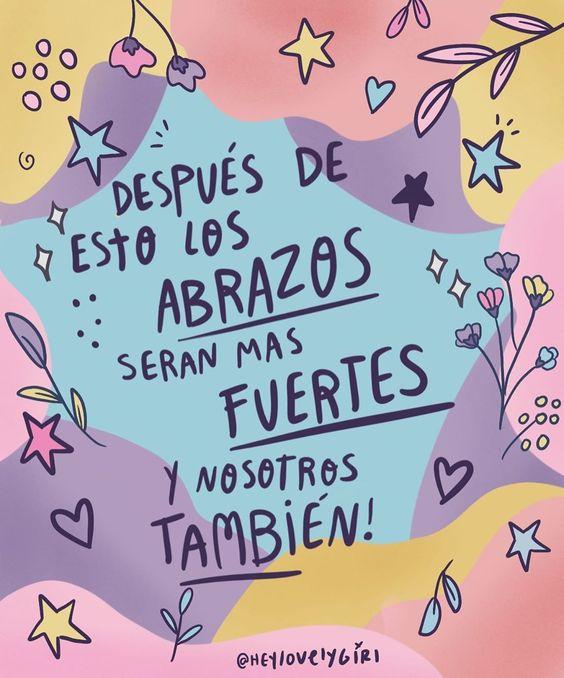 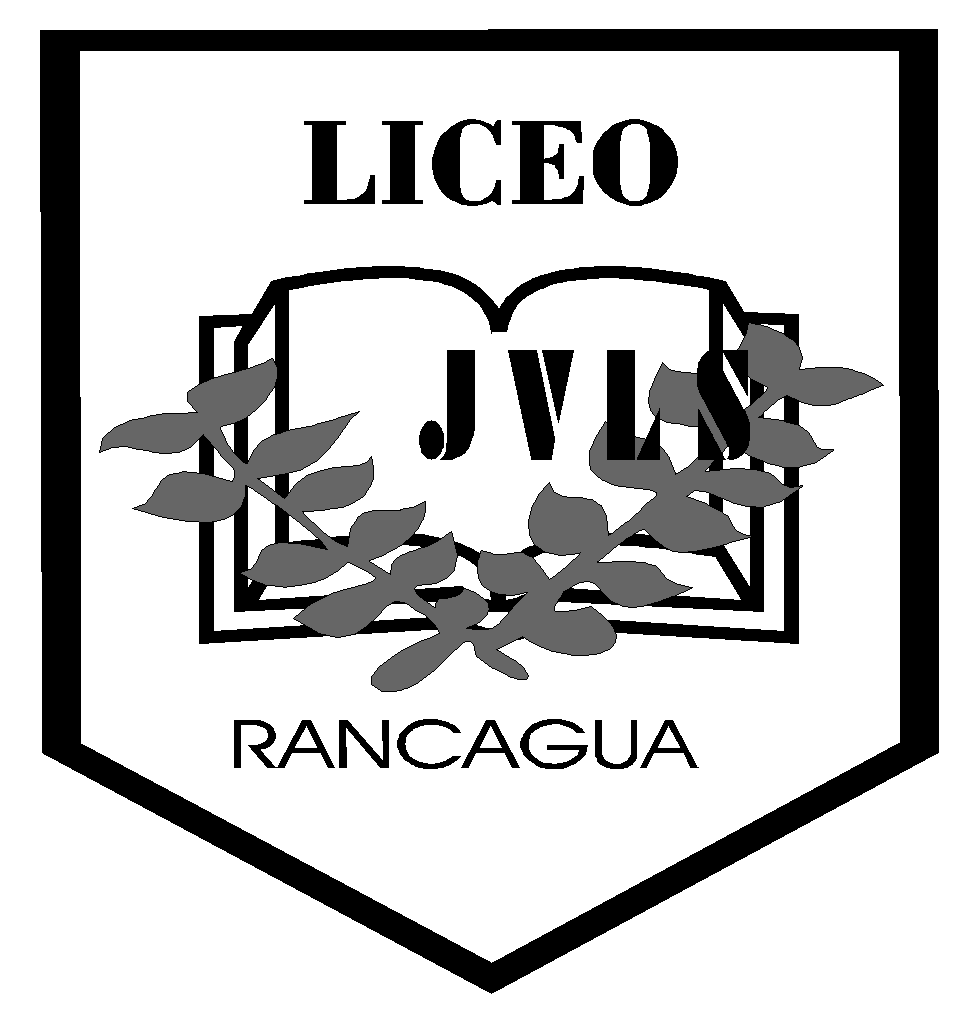                    Rancagua  “Formando Técnicos para el mañana”         Unidad Técnico-PedagógicaGuía de Artes Musicales Primero MedioO.A.3 Cantar y tocar repertorio diverso y relacionado con la música escuchada, desarrollando habilidades tales como conocimiento de estilo, identificación de voces en un grupo, transmisión del propósito expresivo, laboriosidad y compromiso, entre otras.OBJETIVO: interpretar música por medio de la práctica instrumental melódica, rítmica y armónica.Actividad; 1- Ensayar la partitura de la canción todos juntos del grupo chileno Los Jaivas.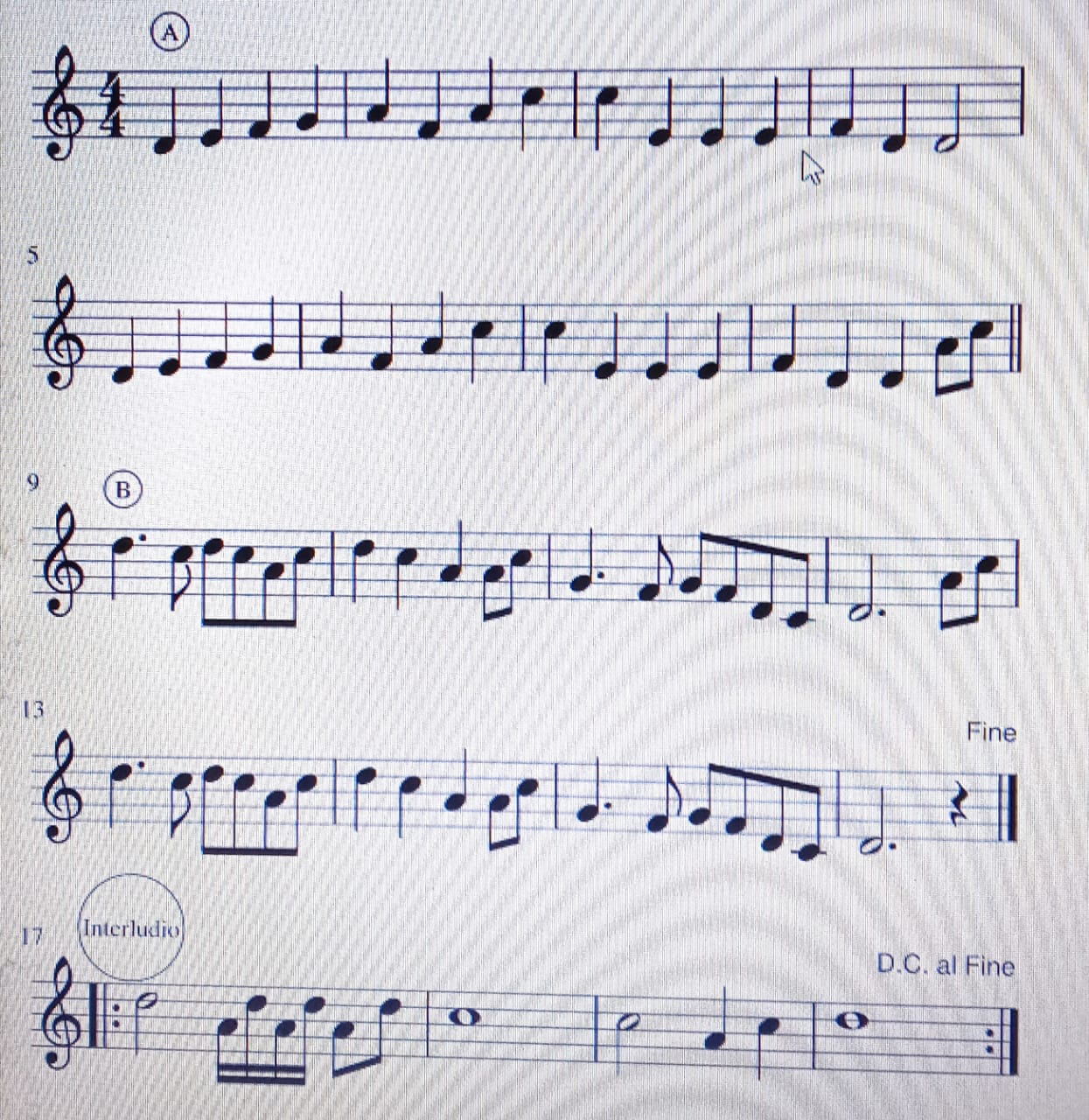 2- Tocar la melodía, o los acordes de la canción (re menor, fa mayor, do mayor), en el instrumento musical que estés practicando.3- Enviar un video o audio, tocando la canción en el instrumento, al correo esteban.jimenez@liceo-victorinolastarria.cl 4-Ticket de salida para estudiantes que retiran guías impresas.¿Qué género musical pertenece la melodía “todos juntos”?Vocal         b) instrumental        c) mixto¿Cuántas partes tiene en su estructura la canción?Estrofa coro interludioEstrofa estrofa coroEstrofa interludio coroNombre:Curso:Profesor: Esteban JiménezFecha:  26 al 30 octubre de 2020